Application form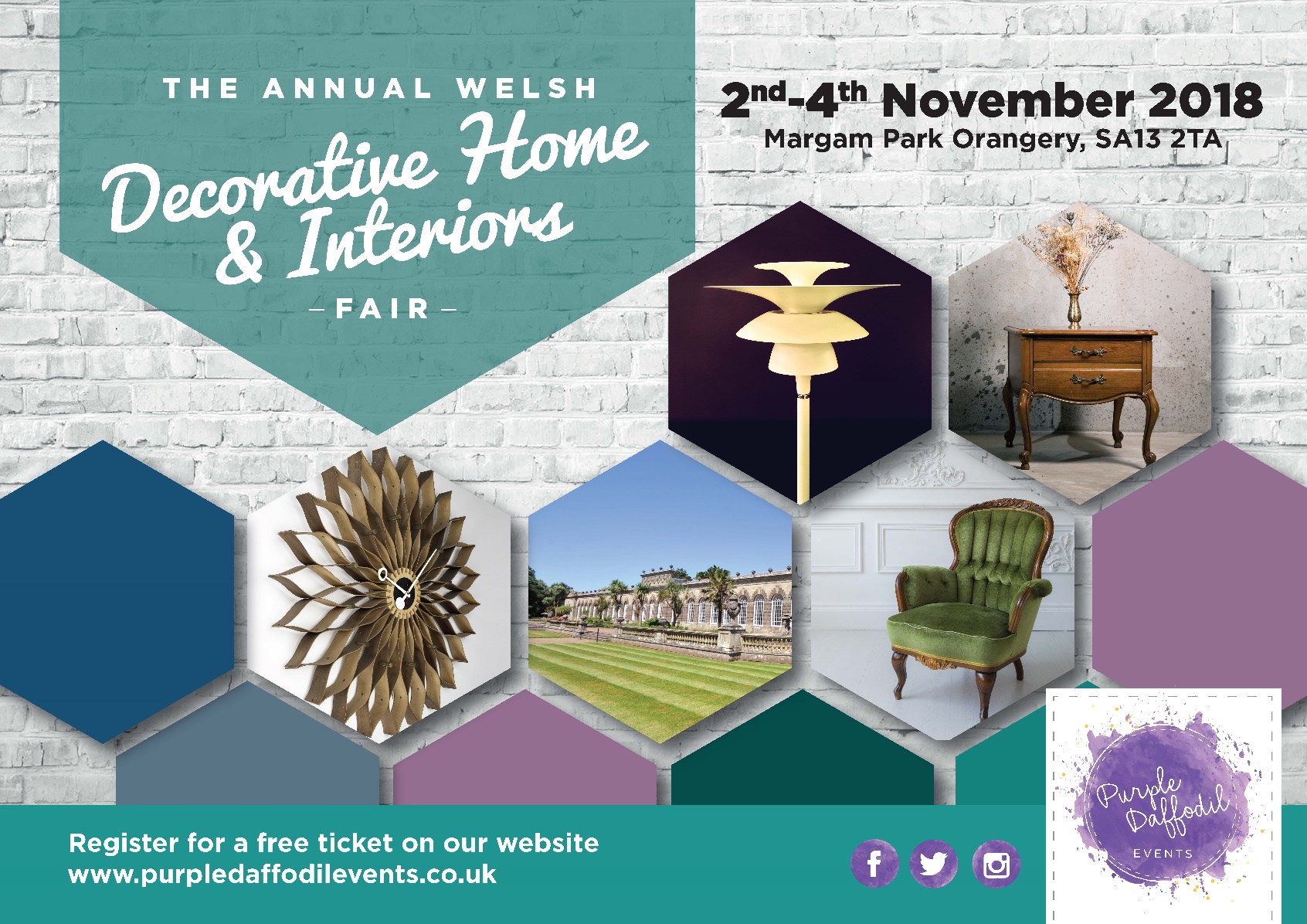 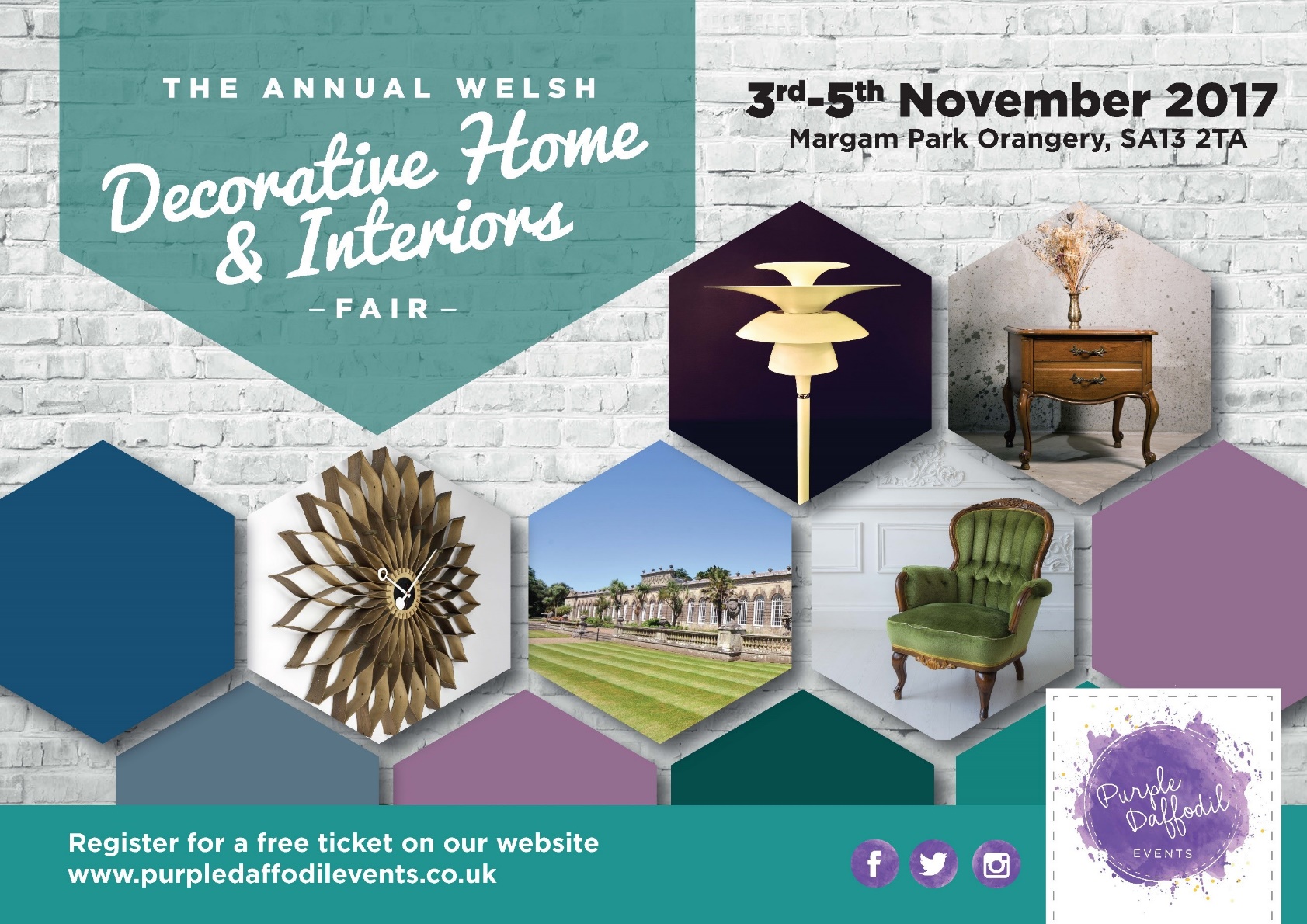 Business/trading nameWebsiteCompany description/stock detailsFor event handout and website listing (100 words max.)Contact detailsNamePhone numberEmail addressBusiness addressPostal address (if different to business address)Exhibition spaceSizeCarpet	 required? (delete as appropriate)			Preferred colourMuslin ceiling required? (delete as appropriate)		Colour (delete as appropriate)MarketingPlease email any images you are happy for us to use in promotional material to info@purpledaffodilevents.co.uk Please indicate which image you would like to accompany your listing on our website.AdvertisingPress worthy contentSocial media detailsFacebookTwitterInstagramPromotional materialNumber of leaflets requiredNumber of posters requiredNumber of trade preview invites required
SecurityNames of exhibitorsDeclarationDigitally signing this booking form and emailing it to info@purpledaffodilevents.co.uk constitutes a contract.Digital signature (type your full name)DateAfter bookingWe will call you to confirm your exhibition space and answer any further queries you may have.Within one week - we will send you an invoice which will include details of how and when to pay your deposit and outstanding balance. We will also send digital copies of the event advert for you to use on your own website, post on social media sites and send to your own mailing lists.Three months before the event - we will send you promotional leaflets and posters.One month before the event - we will send you information on how to access to the venue, the floor plan which will include your stand location and any other relevant information.Cost of stand**for office use only**StandCarpetMuslin ceilingDiscountSpec.Cost per unitTotalDiscountTotalTotalVATVATTOTALTOTALTotal cost